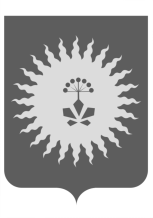 АДМИНИСТРАЦИЯ АНУЧИНСКОГО МУНИЦИПАЛЬНОГО  РАЙОНА ПРИМОРСКОГО КРАЯКОМИССИЯ ПО ПРЕДУПРЕЖДЕНИЮ И ЛИКВИДАЦИИ ЧРЕЗВЫЧАЙНЫХ СИТУАЦИЙ И ОБЕСПЕЧЕНИЮПОЖАРНОЙ БЕЗОПАСНОСТИРЕШЕНИЕ № 14          от  23.09.2020 г.                                                                       с. АнучиноО введении на территории Анучинского муниципального округарежима чрезвычайной ситуации    По информации начальника филиала КГБУ  «Арсеньевская ВСББЖ» Анучинского СББЖ Евграшкиной Е.В., что при исследовании проведенном ФГБУ «Приморская межобластная ветеринарная лаборатория», биоматериала на африканскую  чуму свиней, отобранного от павших свиней  в ЛПХ Ребрий В.Н. по адресу: Приморский край, Анучинский МО, с. Таёжка,   ул. Садовая ,3   обнаружен генетический материал вируса африканской чумы свиней (протокол испытаний № 3080/8117-8118 М от  22.09.2020 г.).С целью недопущения распространения биолого-социальной чрезвычайной ситуации, комиссия по предупреждению и ликвидации чрезвычайных ситуаций и обеспечению пожарной безопасности  администрации Анучинского муниципального района (далее – Комиссии)РЕШИЛА:      1. Просить главу Анучинского муниципального округа, своим постановлением внести дополнения в постановление администрации Анучинского муниципального округа от 21 сентября 2020 года  № 613 «О введении на территории Анучинского муниципального округа режима чрезвычайной ситуации» и определить дополнительные границы зон чрезвычайных ситуаций:Определить границы зоны чрезвычайной ситуации (далее – ЧС) следующим образом:Эпизоотическим очагом считать- Эпизоотическим очагом считать -  ЛПХ Ребрий В.Н., расположенное по адресу: Приморский край,  Анучинский  муниципальный округ,  с. Таёжка, ул. Садовая д. 3  Первой угрожаемой зоной – Первой угрожаемой зоной – территорию в пределах границ  с. Таёжка  Анучинского  муниципального округа.  Второй угрожаемой зоной – территорию, прилегающую к первой угрожаемой зоне в пределах границ Анучинского муниципального округа.     2. Начальнику общего отдела администрации Анучинского муниципального района опубликовать настоящее решение в средствах массовой информации и на официальном сайте администрации района. Контроль исполнения настоящего решения оставляю за собой. Председатель КЧС и ПБ Анучинского муниципального района                                                         С.А.   Понуровский                                                              